The Buddy Club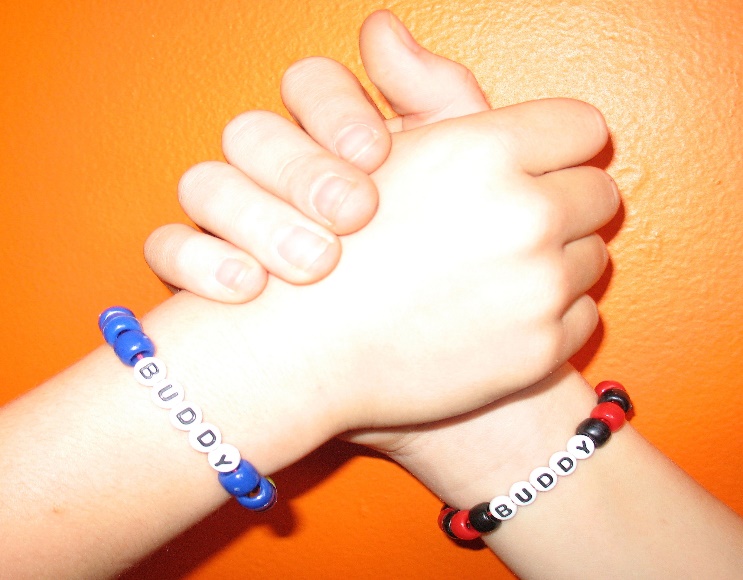 Leadership, Citizenship, and Friendship The Buddy Club has arrived at your school!  Join us for games, fitness activities, arts and crafts, and music while making new friends.WHO:  Everyone is invited!WHEN: Mondays 11:50am-12:30pm   WHERE:  School GymThis is the school club that promotes leadership, citizenship, and friendship through movement and social activities for the entire student body!  Sign up in the gym and become a member today!